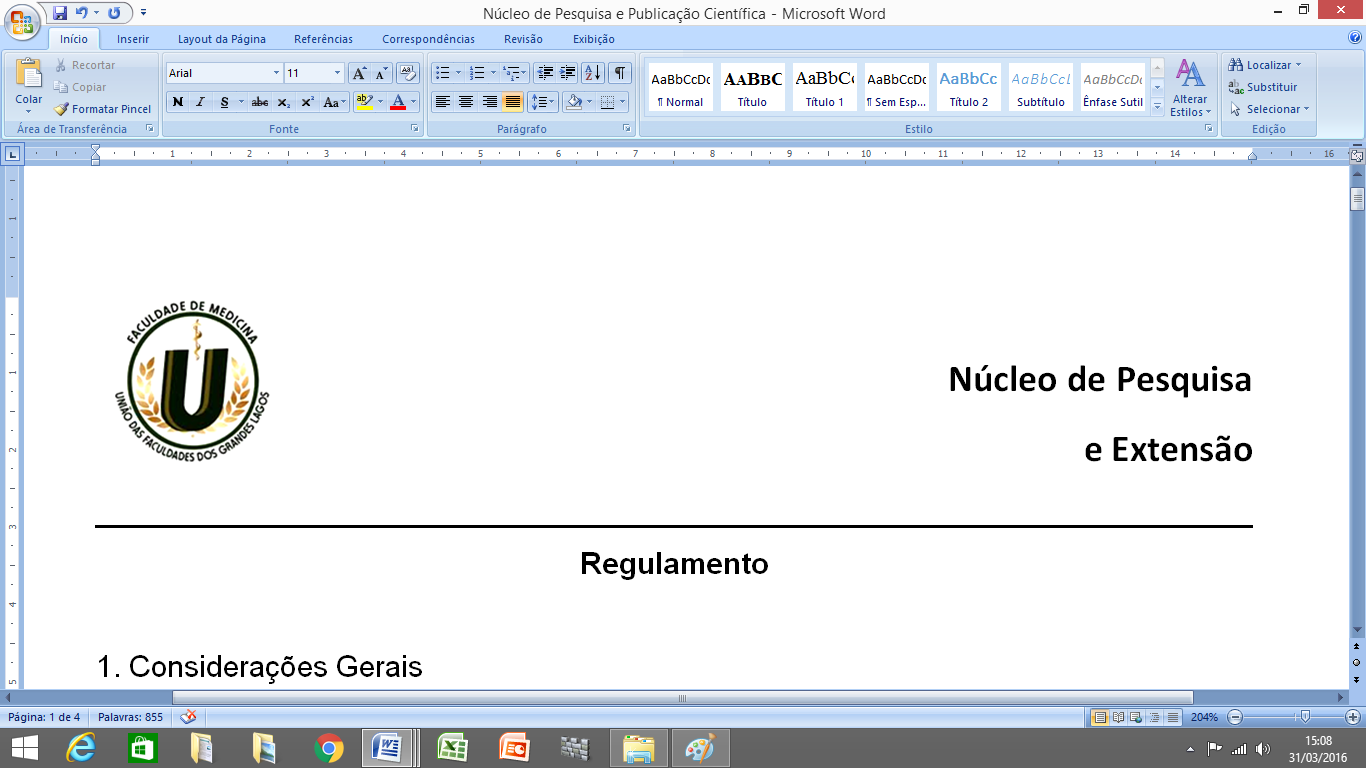 Formulário 02/2019: Protocolo de Atividade de Extensão_______________________________  Assinatura do Docente Responsável                                                                                             _______________________________ Assinatura do Aluno ResponsávelDocente Responsável: Aluno Responsável:  Área Temática: Título da Atividade de Extensão: Dados para Certificação:         Carga horária          Cronograma completo          Lista de frequência         Lista de membros da Comissão Organizadora         Lista de palestrantesObservações:Data de entrega:Protocolo: